О назначении публичных слушаний по рассмотрению и утверждению проекта бюджета сельского поселения Октябрьский  сельсовет муниципального района Стерлитамакский район Республики Башкортостан, на 2018 год и на плановый период 2019 и 2020 годов            В соответствии со ст. 28 ФЗ от 06.10.2003 № 131-ФЗ «Об общих принципах местного самоуправления в Российской Федерации»,  Уставом сельского поселения Октябрьский сельсовет муниципального района Стерлитамакский район Республики Башкортостан, Совет сельского поселения Октябрьский сельсовет муниципального района Стерлитамакский район Республики Башкортостан РЕШИЛ:       1. Назначить  публичные слушания  по рассмотрению и утверждению проекта бюджета сельского поселения Октябрьский  сельсовет муниципального района Стерлитамакский район Республики Башкортостан, на 2018 год и на плановый период 2019 и 2020 годов2. Провести публичные слушания «19» декабря  2017 года (место проведения публичных слушаний: административное здание сельсовета ул. Мира  д.9 с. Октябрьское в 11.00 ч).3. Установить, что письменные предложения  заинтересованных  лиц направляются по следующим  адресам: Республика  Башкортостан, Стерлитамакский район,  село  Октябрьское,  ул.  Мира д.9 административное здание сельсовета   в период со дня опубликования (обнародования) настоящего постановления – до «18» декабря 2017 г.4. Организацию и проведение публичных слушаний по вышеуказанному проекту возложить на комиссию по проведению публичных слушаний по бюджету, налогам и вопросам муниципальной собственности в следующем составе:председатель комиссии:- Чегодаева Г.М., председатель постоянной комиссии Совета сельского поселения по бюджету, налогам и вопросам муниципальной собственности ;члены комиссии:     - Чечнева Светлана Александровна- депутат Совета сельского поселения ;- Которина Фаниса Варисовна , депутат Совета сельского поселения;секретарь комиссии:- Чегодаеву Е.В., Управляющий делами Октябрьского сельсовета.5. Настоящее решение вступает в силу с момента опубликования на информационном стенде в здании администрации сельского поселения Октябрьский сельсовет.Глава сельского поселенияОктябрьский сельсовет муниципального районаСтерлитамакский район Республики Башкортостан                                                                                Г.Я. Гафиевас. Октябрьское№ 25-112/1От 20.10.2017 г.Башkортостан РеспубликаһыныңСтəрлетамаk районы муниципаль районының Октябрь ауыл советы ауыл биләмәһе Советы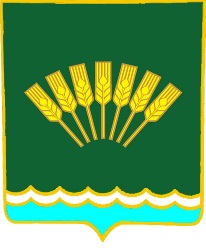 Совет сельского поселенияОктябрьский сельсоветмуниципального районаСтерлитамакский район Республики Башкортостан____________________________________________________________________        К А Р А Р                                                             Р Е Ш Е Н И Е____________________________________________________________________        К А Р А Р                                                             Р Е Ш Е Н И Е____________________________________________________________________        К А Р А Р                                                             Р Е Ш Е Н И Е